Актуальная информация для жителей г. Хабаровска и Хабаровского края!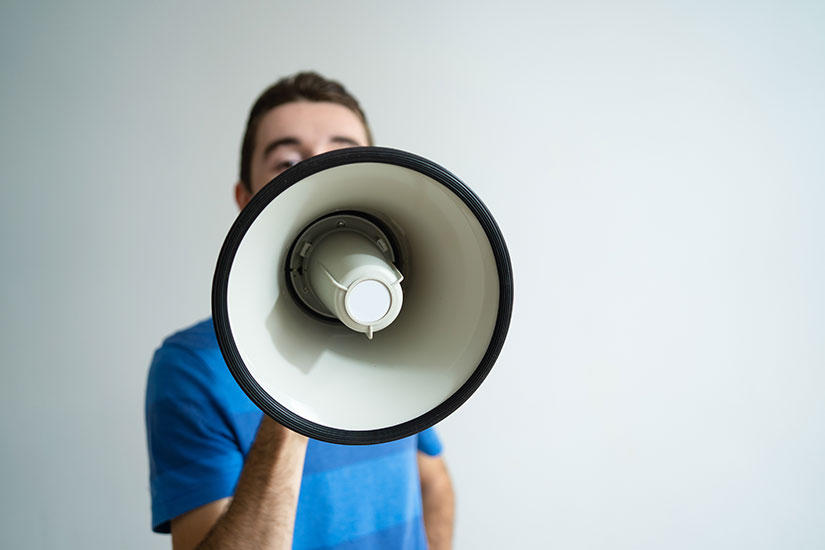 Актуальная информация для жителей г. Хабаровска и Хабаровского края!Если Вы испытываете тревогу или попали в сложную жизненную ситуацию, звоните на телефон Доверия 8(4212) 30-70-92 или 8(4212) 30-50-60. Здесь вы можете получить психологическую консультацию, информационную поддержку или задать волнующий вопрос. Круглосуточно. Анонимно. Бесплатно.
На территории страны также действует Общероссийский детский телефон доверия 8 800 2000 122 для оказания психологической помощи детям, подросткам и их родителям. Круглосуточно. Анонимно. Бесплатно.Расписание:
С 24 марта 2020 года для жителей г. Хабаровска и Хабаровского края организованы прямые эфиры со специалистами КГБУ "Хабаровский центр психолого-педагогической, медицинской и социальной помощи" (далее - Центр) на актуальные темы. Здесь участники могут задать свои вопросы, получить ответы и поделиться мнением. Подписывайтесь на наш профиль в Instagram @detskiicentr27 и участвуйте в эфирах.Расписание:24 марта в 13.30 Ольга Олеговна Олифер, директор Центра, психолог расскажет как и какую психологическую помощь Вы можете получить;26 марта в 13.00 начальник сектора профилактики кризисных состояний, психолог Пятаха Тимофей Вячеславович выступит на тему "Ажиотаж и тревожность";27 марта в 14.00 врач-невролог, начальник сектора Дмитрий Витальевич И осветит тему «Главные вехи развития детей раннего возраста»;28 марта в 15.00 Олифер Ольга Олеговна, директор Центра, психолог выступит с темой: "Игры в которые играют психологи"29 марта в 13.00 Кришталь Елена Владимировна  начальник сектора экстренной психологической помощи, психолог «Как составить расписание для своего ребенка  в период длительных каникул»30 марта 13.00 психолог Боблакова Наталия Сергеевна расскажет о том, что делать со скукой и чем занять ребёнка (7-12 лет) в период каникул;31 марта  в 14.00 психолог Ляжко Анна Михайловна  проведет прямой эфир на тему «Играть чтобы выжить»;1 апреля в 13.00 лучший педагог-психолог России- 2014 Щукин Артем Юрьевич расскажет «Как начать что-то новое: про волнение и тревогу»;2 апреля в 14.00 психолог Кураева Виктория Викторовна выступит с темой: "Арт-терапевтические методы коррекции эмоционально волевых нарушений у детей дошкольного и младшего школьного возраста";3 апреля 14.00 психолог Гончаренко Кристина Витальевнапоговорит с участниками прямого эфира на тему "Конфликты в семье. Что делать с напряжением в отношениях";4 апреля в 15.00 директор Центра Олифер Ольга Олеговна проведет прямой эфир с подписчиками и ответит на волнующие вопросы;6 апреля в 12.00 Афанасьева Виктория Николаевна и Домнина Екатерина Викторовна, начальники секторов, психологи в декрете поделятся своим опытом на тему «Не дадим скучать в декрете у нас маленькие дети»;7 апреля в 15.00 психолог в декрете Вырупаева Александра Олеговна выступит с темой «Новые трудности и возможности в декрете»;8 апреля в 14.00 психолог Кудряшов Александр Сергеевич проведет эфир на тему «Ваш малыш растет, что Вас ждет?»;9 апреля в 17.30 состоится разговор с начальником отдела, психологом Панкратовой Дарьей Александровной на тему: Что делать, если делать что-то совсем не хочется»;10 апреля в 16.00 начальник отдела, психолог Галич Александр Александрович представит свое видение темы «Компьютерные игры. Так ли это страшно как все думают?»;11 апреля  в 13.00 Конкина Наталья Юрьевна, наш логопед поделится информацией на тему  «Когда ребенку нужна помощь логопеда»;13 апреля в 13.00 Гаврилюк Елена Юрьевна, наша коллега и руководитель центра «Рождение» выступит на тему: «Карантин и беременность. Как сохранить спокойствие и настрой на роды»;14 апреля в 14.00 наш логопед Паршина Светлана Валерьевна  проведет практическое занятие «Почему я путаю звуки» (3-7 лет);15 апреля в 13.00 психолог Вырапаева Екатерина Константиновна проведет прямой эфир «Тайный язык подростка»;16 апреля в 14.00 психолог Червинская Мария Сергеевна  расскажет о том, «Как сделать чтение интересным для ребенка»;17 апреля  в 14.00 психолог Шеломенцев Илья Романович поговорит с участниками прямого эфира о стилях воспитания;18 апреля в 13.00 узнаете чем может помочь психолог в решении семейных проблем  ведет начальник сектора Булатова Мария Александровна;20 апреля в 14.00 социолог, психолог Славкина Ольга Константиновна выйдет в прямой эфир с темой «Позитивная психотерапия. Возможности самопомощи во времена кризиса»;21 апреля в 13.00 состоится разговор с начальником отдела, психологом Панкратовой Дарьей Александровной на тему: «Мама тоже не железная».22 апреля в 16.00 Тюляева Оксана Александровна, социолог  расскажет  «Как разговаривать с детьми на «неудобные» темы».Подключайтесь, задавайте вопросы, делитесь своим мнением!Читать еще статьи:Как родителю помочь ребенку справиться с возможным стрессом при временном нахождении дома: советы детского психологаМГППУ подготовил рекомендации для подростков, испытывающих беспокойство из-за коронавируса https://telefon-doveria.ru/mgppu-podgotovil-rekomendatsii-dlya-podrostkov-ispy-ty-vayushhih-bespokojstvo-iz-za-koronavirusa/ Психологи – родителям: как организовать обучение ребенка на дому и не поддаться панике http://ug.ru/article/1170 Временные методические рекомендации по профилактике, диагностике и лечению новой коронавирусной инфекции 2019-nCoV https://www.rosminzdrav.ru/news/2020/01/30/13236-vremennye-metodicheskie-rekomendatsii-po-profilaktike-diagnostike-i-lecheniyu-novoy-koronavirusnoy-infektsii-2019-ncov Получить онлайн-консультацию о порядке применения трудового законодательства, в том числе при переходе на дистанционный режим и работу на дому, при введении простоя, предоставлении внеочередных отпусков и т.д. https://онлайнинспекция.рф/covid19